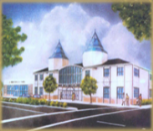 Allen Temple Baptist ChurchPastoral Search Committee CriteriaFor I know the plans I have for you, declares the Lord, plans for welfare and not for evil, to give you a future and a hope. Jeremiah 29:11 (English Standard Version)Characteristics of a Pastoral Search Committee MemberA Pastoral Search Committee member is one who:Is a member in good standing by the church covenant and constitutionConsistently contributes to the financial well-being of the churchHas demonstrated a good level of spiritual maturityHas the trust and respect of the congregationCan share the vision of what can beCan keep the confidence within the groupUnderstands and can articulate what the church needsHas the ability to understand church financial acumen, budgets, and processesHas a good level of trust in God’s working in and through the processIs willing to learn the search process, and willing to do homeworkHas a good sense of denominational identity and commitmentIs positive and optimisticIs willing to make the responsibility a high priority in his or her life, the expected time commitment is 15-20 hours each month.Is willing to work towards consensus and abide by the group’s decisionIs open to the candidacy of all persons whom God might be calling to his congregation without regard to age, race, gender, physical ability, or marital status.Submit your nomination by 12/31/17Submit your completed form to:A DeaconYour cluster leaderThe locked box located in the back of the churchOr by email to the Pastoral transition email address: transition@allen-temple.orgName __________________________________ Contact Phone ____________________Search Committee Nominee: ___________________________________E-mail address for Nominee _________________________________________________Contact Phone for Nominee _______________________________________________